ImportantMake sure you have Garamond font installed.© CVTemplateMaster.comThis CV template may be used for personal use ONLY. Please see our terms of use. For questions, contact us: contact@cvtemplatemaster.com The images and fonts used in this file are used under licence and must not be reproduced, except in connection with the use of this CV template for your own personal use.Jane BloggsWeb Designer  123, The Street, The Town, The City NG1 234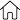   01234 456778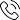   hello@janebloggs.com 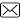   www.janebloggs.com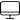 Full clean driving licenseWORKEXPERIENCEDate from – Date toJob titleCompany, locationMain responsibilitiesMain achievementsDate from – Date toJob titleCompany, locationMain responsibilitiesMain achievementsDate from – Date toJob titleCompany, locationMain responsibilitiesMain achievements https://www.cvtemplatemaster.com EDUCATION/TRAININGDate from – Date toDegree TitleDegree TitleDate from – Date toUniversity, location University, location Date from – Date toQualification Date from – Date toCollege, location College, location RELEVANT SKILLSPlatformsWordpressGenesisJoomlaLanguagesPHP / MySQLCSS3HTML5JQueryOTHER INFORMATIONInterestsMembershipsReferencesWalking, hiking, climbingAPT (full member), DOBE, ABCJoe Bloggs, 123 The Street, The Town, The City NG1 234 joe@joebloggs.com